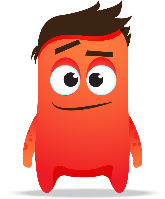 Zin van de dag: 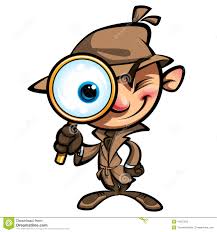 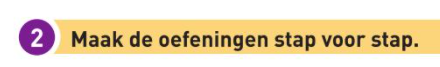 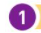 Kijk en vul in.                                                                                         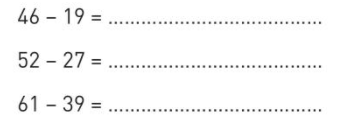 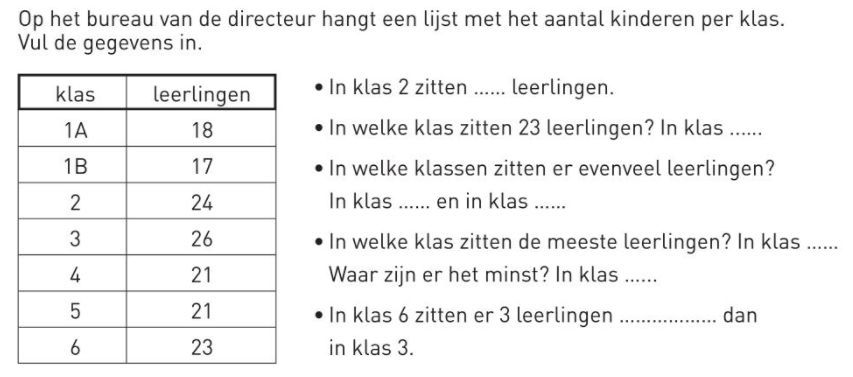 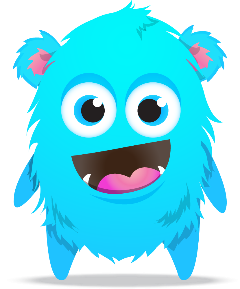    Oefening in de kijker